appendix 4 - Safeguarding Maternity Information (SIP3)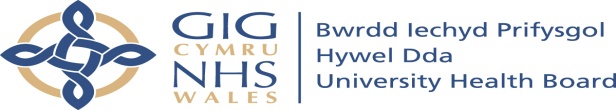 ConfidentialSafeguarding Maternity Information (SIP3) (To be completed by the midwife at discharge from maternity services)Email to pregnant person’s GP Practice manager / HV generic email / copy to be filed inhospital records when discharged from maternity servicesParent’s full name:Hospital no:  NHS no:                        DOB:Infant’s place of birth:Address:Postcode:Midwifery Team:Midwife’s name:Contact no:Infant / s Name:                              DOB:Male / female / intermediateInfant/infant’s discharge address:Postcode:If baby not discharged to parent’s address document reason:TAF worker:Contact no:GP:Contact no:Infant / s Name:                              DOB:Male / female / intermediateInfant/infant’s discharge address:Postcode:If baby not discharged to parent’s address document reason:TAF worker:Contact no:Health visitor:Contact no:Infant / s Name:                              DOB:Male / female / intermediateInfant/infant’s discharge address:Postcode:If baby not discharged to parent’s address document reason:TAF worker:Contact no:Social Worker:Contact no:Infant / s Name:                              DOB:Male / female / intermediateInfant/infant’s discharge address:Postcode:If baby not discharged to parent’s address document reason:TAF worker:Contact no:Support/PA/IDVA worker:Contact no:Infant / s Name:                              DOB:Male / female / intermediateInfant/infant’s discharge address:Postcode:If baby not discharged to parent’s address document reason:TAF worker:Contact no:Substance Misuse worker:Contact no:Infant / s Name:                              DOB:Male / female / intermediateInfant/infant’s discharge address:Postcode:If baby not discharged to parent’s address document reason:TAF worker:Contact no:Perinatal Mental Health/CPN worker:Contact no:Infant / s Name:                              DOB:Male / female / intermediateInfant/infant’s discharge address:Postcode:If baby not discharged to parent’s address document reason:TAF worker:Contact no:Flying Start worker:Contact no:Infant placed on Child Protection Register Y/NCategory of abuse: emotional/physical/sexual/neglectInfant has Care and Support Plan Y/NDischarged to Parent and Baby Placement Y/NInfant removed from care of parent at birth Y/NSummary of concernsHas the Routine Enquiry (RE) been asked:  Y/NHas a referral been made to MARAC:  Y/NIf RE has not been asked please give reason why:Discharging Midwife:                                                                                   Date: 